Я – УКРАЇНЕЦЬ, 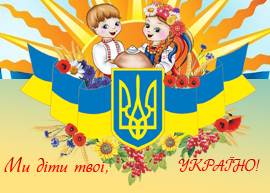 МІЙ ДІМ – УКРАЇНА!КВЕСТ(для учнів 5-11 класів)Параскун Оксана Павлівна,педагог – організатор Кочубіївської ЗОШ І – ІІІ ступенівПаланської сільської ради Уманського району Черкаської областіМета: поглиблювати знання учнів про історію, культуру, звичаї, традиції, географію, адміністративний устрій України; формувати вміння працювати у групі; розвивати критичне мислення; виховувати патріотичні почуття до рідного краю.Аудиторія: команди з 6- ти учнів 5-11 класів .   Тривалість гри: 45 хвилин. Місце проведення: шкільне подвір’я, приміщення школи (кабінети).Обладнання: Державний прапор України, Державний герб України, Гімн України, гроно калини, вишитий рушник, портрет Т.Г. Шевченка, прапорці синього та жовтого кольору, карта України, конверти й аркуші із завданнями, маршрутні листи.Про що потрібно пам’ятати під час підготовки до гри:Кількість станцій має перевищувати кількість команд для того, щоб уникнути зіткнення команд на одній станції та витрачання часу.На кожній станції має бути доросла людина (фасилітатор або старшокласник) - ведучий, який слідкує за виконанням завдання на станції, оцінює правильність виконання та віддає команді конверт з наступним завданням.Хід гри:На початку гри всі команди збираються в одному місці, де відбувається жеребкування (учасники витягують прапорці синього та жовтого кольорів і об’єднуються у дві команди за кольором прапорця), потім одночасно отримують завдання, маршрутні листи та знайомляться з  правилами гри.   Кожна команда має пройти за своїм  маршрутом, знайти усі станції, виконати завдання на кожній станції.Переможцем вважається команда, яка правильно виконала завдання на всіх станціях та раніше інших прийшла до фінішу. Ведуча:Діти! Які асоціації з жовтим кольором виникають у вашій уяві? Які з блакитним? А якщо поєднати ці кольори?Які асоціації виникають тепер?Звичайно, це прапор нашої держави – України.Сьогодні я пропоную вам здійснити казково-пригодницьку подорож у формі квесту. Чи знаєте ви, що таке квест?Квест – це спортивно-інтелектуальне змагання, основою якого є послідовне виконання командами або окремими гравцями заздалегідь підготовлених завдань. А подорожувати ми будемо надзвичайною, чарівною країною. Якою саме – ви зараз скажете,  відгадавши  загадку-акровірш:У нашій господіКалинонька росте,Рясним та білим цвітом весною зацвіте.А гарная вербиця над річкою стоїть.Її осіннє листя летить, летить, летить…Назвати цю країну ви мусите скоріш,А в цьому допоможе чудовий акровірш! (Україна) Дійсно, сьогодні ми мандруватимемо рідною Україною!Команда синіх – готова? Команда жовтих – готова?МИ Є ДІТИ УКРАЇНСЬКІМи є діти українські,Хлопці та дівчата,Рідний Край наш - Україна,Красна та багата.Рідне небо, ясне сонце,Місяць, зорі срібні,Рідний нарід - українціВсі до нас подібні.Рідна віра: Свята ТрійцяІ Пречиста Мати.Рідна мова: нею вчилисьБога прославляти!Присягаем наш Край РіднийНад усе любити,Рідний нарід шануватиІ для нього жити.Присягаєм - рідну віруЗавжди визнавати,По-вкраїнськи говорити,Молитись, співати.Як ріка в гору не піде,Як сонце не згасне,Так ми того не забудем,Що рідне, що власне.Що нам рідне, те нам будеІ красне і гоже!Присягаєм, що так будеПоможи нам, Боже!Юрій ШкрумелякТож ви завдання перше прочитайтеІ разом в  квест, у подорож рушайте!Станція І		Завдання на першій станції: (оголошує фасилітатор цієї станції)Для мандрівника важливо вміти користуватися картою. Ви маєте відшукати на карті України міста й річки, назви яких зазначено в завданнях, які кожна команда знайде у своєму конверті.Для команди синіх слід указати назви міст (Дніпро, Донецьк, Дрогобич ), для команди жовтих –   назви річок (Дніпро, Донець, Дністер).Фасилітатор оцінює правильність виконання завдання, робить помітку у маршрутному листі і віддає учасникам конверт з наступним завданням.  Станція ІІЗавдання на другій станції: (оголошує фасилітатор цієї станції)Указати назву міста, що описується у вірші.Для команди синіх:Місто _______, Поділля перлино!Всіх нас чарує твоя краса!Лиш серце плакало болісно, слізно,Як тебе зруйнувала війна.З небуття воскрес, з-під каміння_________ у диво-красіІ гордо приймає туристів зі світу,І ми своє серце даруєм тобі.Не дозволимо ніколи, рідний ________,Плюндрувати тебе ворогам.Любимо тебе, як сонечка промінь,Вкраїнська перлино, __________ наш!Як добре що є таке місце(ТЕРНОПІЛЬ)Для команди жовтих:Творіння короля Данила –це місто древнє і красиве.І хоч вогні тебе палили,ти – молодий, лиш трохи сивий.Вдихайте магію століть – повірите без слів,що причаровує навік мій неповторний ____!Пісня любові лине у ______ –місті кохання, місті легенд.Твоя бруківка пам’ятає –сюди з’їжджались королі.І нині Ратуша вітає,людей з далекої землі.Це місто (ЛЬВІВ)Фасилітатор оцінює правильність виконання завдання, робить помітку у маршрутному листі і віддає учасникам конверт з наступним завданням. Станція ІІІЗавдання на третій станції: (оголошує фасилітатор цієї станції)Тепер кожна команда  шукатиме  свою підказку. Шлях до неї вам підкажуть цифри.Підказки:Для команди синіх: скласти цифри числа, коли вся Україна святкує День незалежності (24.08.1991=2+4+8+1+9+9+1=34=3+4=7)Для команди жовтих: скласти цифри числа, коли вся Україна святкує День Конституції (28.06.1998=2+8+6+1+9+9+6=41=4+1=5)Фасилітатор оцінює правильність  виконання завдання, робить помітку у маршрутному листі і віддає учасникам конверт з наступним завданням. Станція ІVЗавдання на четвертій станції: (оголошує учень 11 класу)Під навчальними кабінетами української мови та історії ви знайдете конверти із новим завданням. Пояснення для організаторів квесту: Потрібно скласти з окремих записаних на картках слів перший стовпчик із Гімну України.„Ще не вмерла України і слава, і воля,Ще нам, браття молодії, усміхнеться доля.Згинуть наші воріженьки, як роса на сонці.Запануєм і ми, браття, у своїй сторонці».Відповідальний за станцію оцінює правильність виконання завдання, робить помітку у маршрутному листі і віддає учасникам конверт з наступним завданням. Станція VЗавдання на п’ятій станції: (знаходиться у конверті)    Немає нічого милішого аніж РІДНИЙ КРАЙ, нехай він допоможе та підкаже, де шукати не лише втіхи своєму серцю, а й завдання. Нехай образ українського генія покличе вас і вкаже вам правильну дорогу.Пояснення для організаторів квесту:   Конверти із завданням заховані під портретом Т.Г. Шевченка, який розміщено в шкільному коридорі. Учасникам треба здогадатися, що мова йде саме про цей портрет.Завдання пов’язане зі знанням українських народних пісень. Зветься це завдання: «Пісенний батл» або «Хто кого переспіває». Команди змагаються,  хто  знає більше українських народних пісень.Підказка для організаторів1. Розпрягайте, хлопці, коні2. Ой у вишневому саду 3. Несе Галя воду4. Їхав козак за Дунай5. Ти ж мене підманула6. Ой на горі та й женці жнуть7. Била мене мати8. Ой на горі два дубки9. Чорні брови, карії очі10. Ой чий то кінь стоїть      За кожну правильну відповідь команда отримує 1 бал, контрольний час 5 хвилин. Відповідальний за станцію оцінює правильність та час виконання завдання, робить помітку у маршрутному листі і віддає учасникам конверт з наступним завданням.  СтанціяVІЗавдання на шостій станції: Команда синіх  має  знайти у класному кабінеті історії «рослинний» символ України (гроно калини).Команда жовтих  так само в класному кабінеті української мови має знайти річ-оберіг (вишитий рушник).Відповідальний за станцію фіксує час, витрачений на  виконання цього завдання, робить помітку у маршрутному листі і віддає учасникам конверт з наступним завданням. СтанціяVІІЗавдання на сьомій станції (знаходиться у конверті)На аркуші паперу кожна з  команд має  записати  легенду про заснування Києва.Підказка для організаторів. …Були брати: Кий, Щек, Хоривй сестра їх Либідь…Скільки диві скільки літ з тих пір минуло,як місто славу нам здобуло.Як на честь Кия край ДніпраКраєчком княжого перабув та й написаний наказпро заснування міста… Часусю історію вам знатий легенду друзям розказати.Відповідальний за станцію оцінює правильність  виконання завдання, робить помітку у маршрутному листі. Оскільки це останнє завдання, конверт команда не отримує. Команда повинна прибігти до фіналу і віддати маршрутний лист до організаторів свята. Ведуча: Усі ви сьогодні були активними, кмітливими, спритними. Тож усі ми маємо об’єднатися в одну команду – українців, які багато знають про рідну країну, шанують її символи, завжди підтримують одне одного!Маршрутний листСписок використаних джерел:1. Виховання культури гідності дітей та учнівської молоді у позаурочній діяльності загальноосвітніх навчальних закладів: методичний посібник / К. І. Чорна, І. М. Шкільна, К. О. Журба, В. А. Киричок, О. В. Роговець, Г. Г. Маруніна, Г. А .Назаренко / Під заг. ред. К. І. Чорної. – Кіровоград: Імекс-ЛТД, 2014. – С. 72–107.2. Ільченко  О.  В. Використання web-квестів у навчально-виховному процесі. [Електрон. ресурс]. – Режим доступу: http://osvita.ua/school/ lessons_summary/ proftech/32834/4. Мішагіна О. Д. Використання квесту як засобу активізації навчальної діяльності учнів. [Електрон. ресурс]. – Режим доступу: http://osvita.ua/school/lessons_summary/edu_technology/34730/5. Технологія підготовки і проведення квесту [Електрон. ресурс]. – Режим доступу http://www.zhu.edu.ua/mk_school/mod/page/view.php?id=108276. Система патріотичного виховання дітей та учнівської молоді в умовах модернізаційних суспільних змін: навчально-методичний посібник / І. Д. Бех, К. О. Журба, В. А. Киричок, К. І. Чорна, Г. А. Назаренко, І. М. Шкільна.– К.: Педагогічна думка. – 2011. – 240 с.7. Шкільна І. М. Патріотичне виховання старших підлітків у позаурочній діяльності / І. М. Шкільна // Класний керівник. – 2011. – №13–14 (97–98). – С 2–47.Час виконання завданняКількість балівПравильністьвиконання завданняСтанція ІСтанція ІІСтанція ІІІСтанція ІVСтанціяVСтанціяVІСтанціяVІІ